30/07/2022BionexoResultado da Tomada de Preços Nº2022712A099HEMUO Instituto de Gestão e Humanização – IGH, entidade de direito privado e semfins lucrativos,classificado como Organização Social, vem tornar público a realização doProcesso Seletivo deCompras, com a finalidade de adquirir bens, materiais e/ou medicamentos parao HEMU -Hospital Estadual da Mulher com endereço à Av. Perimetral, s/n, Quadra. 37,Lote 14, SetorObjeto: ALMOXARIFADOData de Início do recebimento das propostas: 12/07/2022Data Final do recebimento das propostas: 19/07/2022Bionexo do Brasil LtdaRelatório emitido em 30/07/2022 12:05CompradorIGH - Hospital Materno Infantil (11.858.570/0002-14)AV. PERIMETRAL, ESQUINA C/ RUA R7, SN - SETOR COIMBRA - GOIÂNIA, GO CEP: 74.530-020Relação de Itens (Confirmação)Pedido de Cotação : 230226303COTAÇÃO Nº 18871 - EPI - HEMU JULHO 22Frete PróprioObservações: *PAGAMENTO: Somente a prazo e por meio de depósito em conta PJ do fornecedor. *FRETE: Só serão aceitaspropostas com frete CIF e para entrega no endereço: RUA R7 C/ AV PERIMETRAL, SETOR COIMBRA, Goiânia/GO CEP:74.530-020, dia e horário especificado. *CERTIDÕES: As Certidões Municipal, Estadual de Goiás, Federal, FGTS eTrabalhista devem estar regulares desde a data da emissão da proposta até a data do pagamento. *REGULAMENTO: Oprocesso de compras obedecerá ao Regulamento de Compras do IGH, prevalecendo este em relação a estes termos emcaso de divergência.Tipo de Cotação: Cotação NormalFornecedor : Todos os FornecedoresData de Confirmação : TodasFaturamentoMínimoValidade daPropostaCondições dePagamentoFornecedorPrazo de EntregaFrete ObservaçõesCirurgica Goiania EireliGOIÂNIA - GOMarcelo Simoes Gusmao - (62)4 dias apósconfirmação1R$ 500,000022/07/202230 ddlCIFnull99161-4121diretor@cirurgicagoiania.com.brMais informaçõesProgramaçãode EntregaPreçoUnitárioValorTotalProdutoCódigoFabricanteEmbalagem Fornecedor Comentário JustificativaBrasíndice Rent(R$) QuantidadeUsuárioRosana DeOliveiraMouraCALCADO DE SEGTENIS EVABRANCO N 33 C.A43693 - BRACOL -BRACOLCALCADO DE SEGTENIS EVABRANCO N 33CirurgicaGoianiaEireliR$7,3800R$172,1400146576-UNDnull-R$ 0,00003 Pares525/07/202208:12Rosana DeOliveiraMouraCALCADO DE SEGTENIS EVABRANCO N 34 -BRACOL - BRACOLCALCADO DE SEGTENIS EVABRANCO N 34CirurgicaGoianiaEireliR$57,3800R$172,14002346577--UNDUNDnullnull--R$ 0,0000R$ 0,00003 Pares8 Pares25/07/202208:12CALCADO DE SEG 46578TENIS EVABRANCO N 35 ->CALÇADO DESUGURANÇAMODELO TENIS EMEVA BRANCOCALCADO DE SEGTENIS EVABRANCO N 35 .C.A43693 - BRACOL -BRACOLCirurgicaGoianiaEireliR$57,3800R$459,0400Rosana DeOliveiraMoura25/07/202208:12NUMERO 35CALÇADOOCUPACIONALTIPO TENISFECHADO NAPARTE DOCALCANHAR COMALTURA DE 5,5CMCONFECCIONADOEM EVA NA CORBRANCO COMSOLADO DEBORRCHAANTIDERRAPANTE,RESISTENTE AOESCORREGAMENTOEM PISO DE AÇOCOM SOLUÇÃO DEGLICEROL,https://bionexo.bionexo.com/jsp/RelatPDC/relat_adjudica.jsp1/5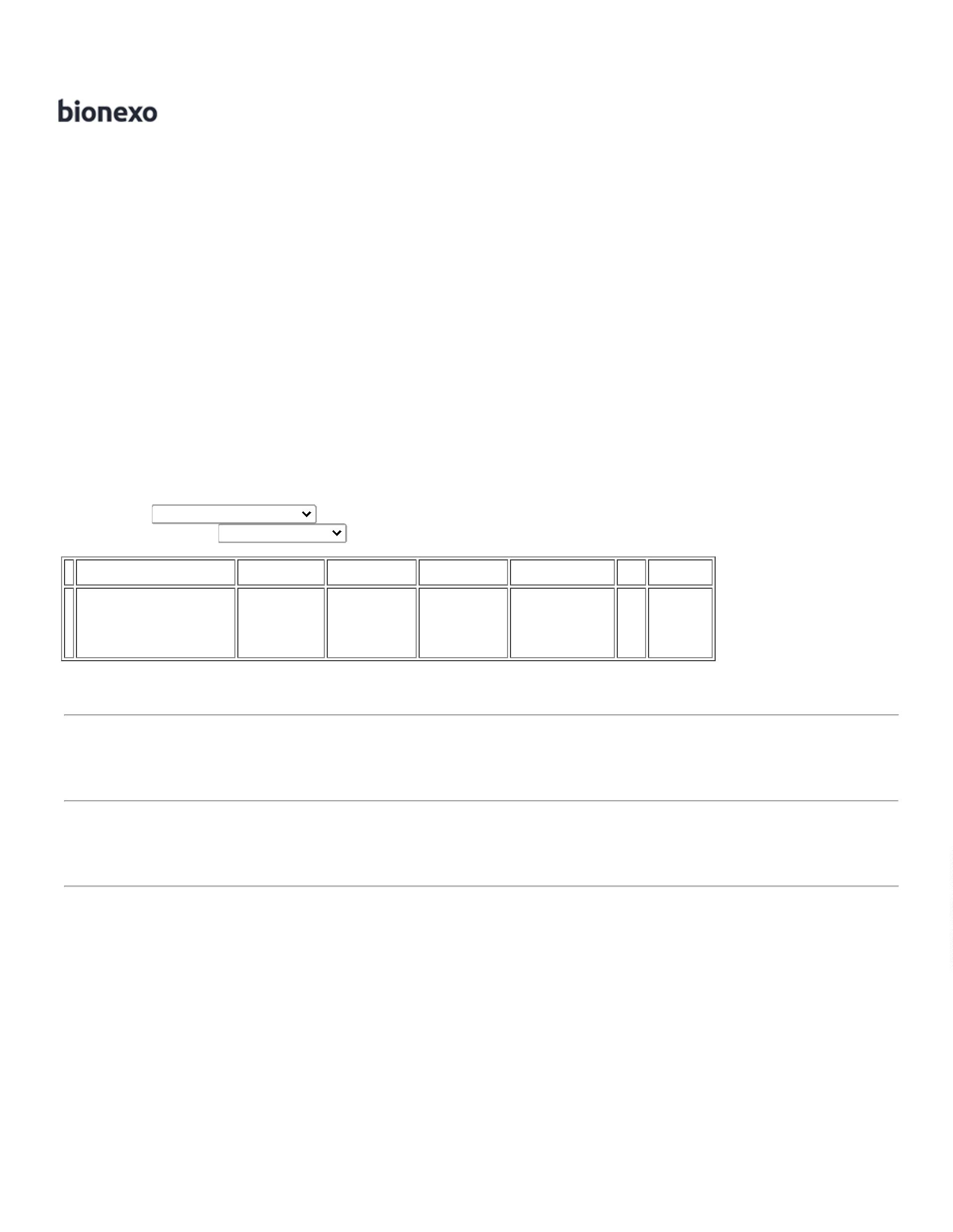 30/07/2022BionexoRESISTENTE AOOLEOCOMBUSTIVEL E AABSORÇÃO DEENERGIA NAREGIÃO DO SALTOEM ATENDIMENTOAS NORMAS DESEGURANÇA NR-CALCADO DE SEGTENIS EVABRANCO N 36 ->CALÇADO DESUGURANÇAMODELO TENIS EMEVA BRANCONUMERO 36CALÇADOOCUPACIONALTIPO TENISFECHADO NAPARTE DOCALCANHAR COMALTURA DE 5,5CMCONFECCIONADOEM EVA NA CORBRANCO COMSOLADO DERosana DeOliveiraMouraCALCADO DE SEGTENIS EVABRANCO N 36 C.A43693 - BRACOL -BRACOLCirurgicaGoianiaEireliR$7,3800R$860,7000446579-UNDnull-R$ 0,000015 Pares525/07/202208:12BORRCHAANTIDERRAPANTE,RESISTENTE AOESCORREGAMENTOEM PISO DE AÇOCOM SOLUÇÃO DEGLICEROL,RESISTENTE AOOLEOCOMBUSTIVEL E AABSORÇÃO DEENERGIA NAREGIÃO DO SALTOEM ATENDIMENTOAS NORMAS DESEGURANÇA NR-32CALCADO DE SEGTENIS EVABRANCO N 37 ->CALÇADO DESUGURANÇAMODELO TENIS EMEVA BRANCONUMERO 37CALÇADOOCUPACIONALTIPO TENISFECHADO NAPARTE DOCALCANHAR COMALTURA DE 5,5CMCONFECCIONADOEM EVA NA CORBRANCO COMSOLADO DERosana DeOliveiraMouraCALCADO DE SEGTENIS EVABRANCO N 37 -BRACOL - BRACOLCirurgicaGoianiaEireliR$57,3800R$459,0400546580-UNDnull-R$ 0,00008 Pares25/07/2022BORRCHA08:12ANTIDERRAPANTE,RESISTENTE AOESCORREGAMENTOEM PISO DE AÇOCOM SOLUÇÃO DEGLICEROL,RESISTENTE AOOLEOCOMBUSTIVEL E AABSORÇÃO DEENERGIA NAREGIÃO DO SALTOEM ATENDIMENTOAS NORMAS DESEGURANÇA NR-326CALCADO DE SEG 46581TENIS EVABRANCO N 38 ->CALÇADO DE-CALCADO DE SEGTENIS EVABRANCO N 38 -BRACOL - BRACOLUNDCirurgicaGoianiaEirelinull-R$57,3800R$ 0,00004 ParesR$229,5200Rosana DeOliveiraMouraSUGURANÇAMODELO TENIS EMEVA BRANCO25/07/202208:12NUMERO 38CALÇADOOCUPACIONALTIPO TENISFECHADO NAPARTE DOCALCANHAR COMALTURA DE 5,5CMCONFECCIONADOEM EVA NA CORBRANCO COMhttps://bionexo.bionexo.com/jsp/RelatPDC/relat_adjudica.jsp2/5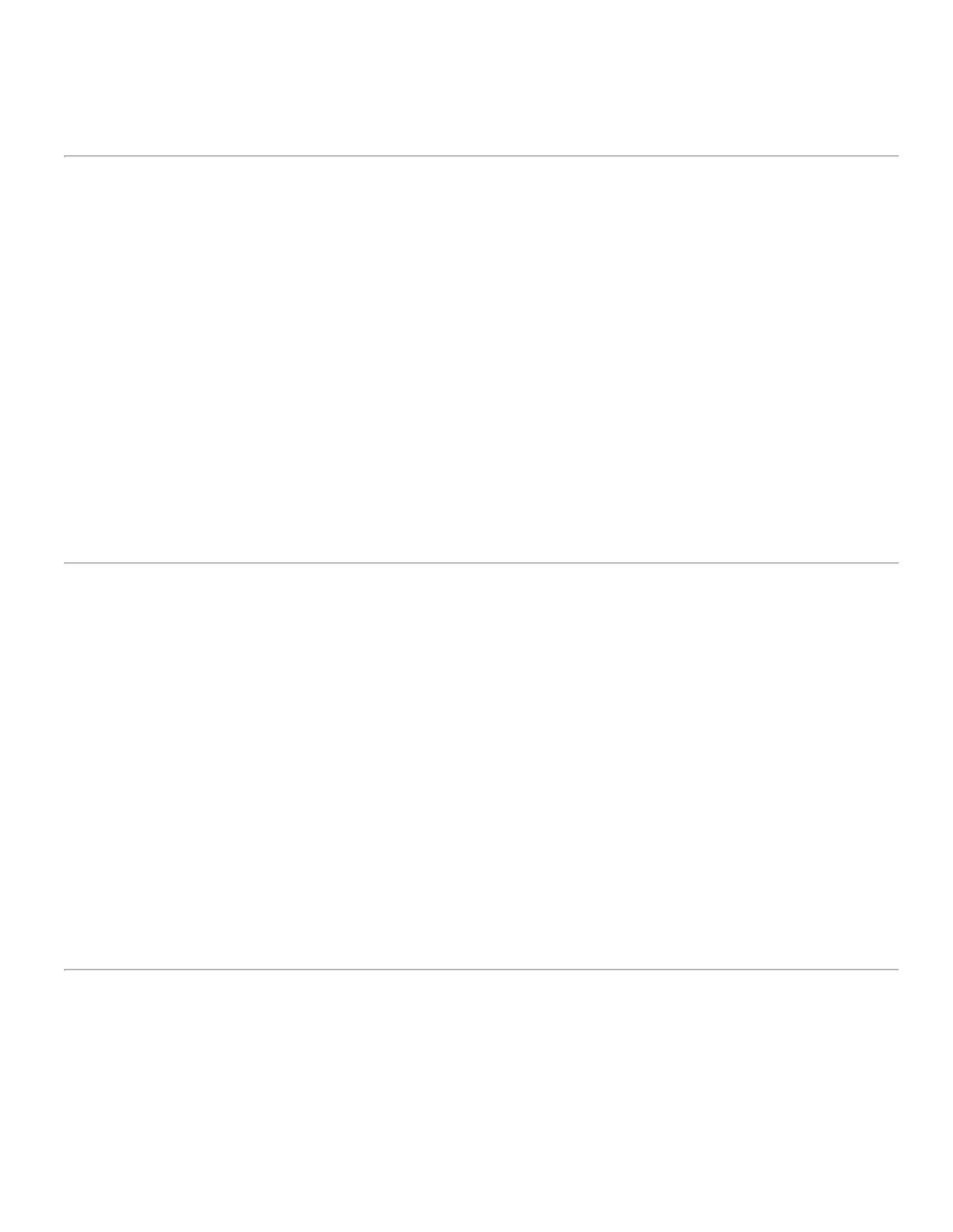 30/07/2022BionexoSOLADO DEBORRCHAANTIDERRAPANTE,RESISTENTE AOESCORREGAMENTOEM PISO DE AÇOCOM SOLUÇÃO DEGLICEROL,RESISTENTE AOOLEOCOMBUSTIVEL E AABSORÇÃO DEENERGIA NAREGIÃO DO SALTOEM ATENDIMENTOAS NORMAS DESEGURANÇA NR-32CALCADO DE SEGTENIS EVABRANCO N 39 ->CALÇADO DESUGURANÇAMODELO TENIS EMEVA BRANCONUMERO 39CALÇADOOCUPACIONALTIPO TENISFECHADO NAPARTE DOCALCANHAR COMALTURA DE 5,5CMCONFECCIONADOEM EVA NA CORBRANCO COMSOLADO DERosana DeOliveiraMouraCALCADO DE SEGTENIS EVABRANCO N 39 C.A43693 - BRACOL -BRACOLCirurgicaGoianiaEireliR$7,3800R$229,5200746582-UNDnull-R$ 0,00004 Pares525/07/202208:12BORRCHAANTIDERRAPANTE,RESISTENTE AOESCORREGAMENTOEM PISO DE AÇOCOM SOLUÇÃO DEGLICEROL,RESISTENTE AOOLEOCOMBUSTIVEL E AABSORÇÃO DEENERGIA NAREGIÃO DO SALTOEM ATENDIMENTOAS NORMAS DESEGURANÇA NR-32CALCADO DE SEGTENIS EVABRANCO N 40 ->CALÇADO DESUGURANÇAMODELO TENIS EMEVA BRANCONUMERO 40CALÇADOOCUPACIONALTIPO TENISFECHADO NAPARTE DOCALCANHAR COMALTURA DE 5,5CMCONFECCIONADOEM EVA NA CORBRANCO COMSOLADO DERosana DeOliveiraMouraCALCADO DE SEGTENIS EVABRANCO N 40 C.A43693 - BRACOL -BRACOLCirurgicaGoianiaEireliR$7,3800R$229,5200846583-UNDnull-R$ 0,00004 Pares525/07/202208:12BORRCHAANTIDERRAPANTE,RESISTENTE AOESCORREGAMENTOEM PISO DE AÇOCOM SOLUÇÃO DEGLICEROL,RESISTENTE AOOLEOCOMBUSTIVEL E AABSORÇÃO DEENERGIA NAREGIÃO DO SALTOEM ATENDIMENTOAS NORMAS DESEGURANÇA NR-329CALCADO DE SEG 46584TENIS EVABRANCO N 41 ->CALÇADO DE-CALCADO DE SEGTENIS EVABRANCO N 41 -BRACOL - BRACOLUNDCirurgicaGoianiaEirelinull-R$57,3800R$ 0,00004 ParesR$229,5200Rosana DeOliveiraMouraSUGURANÇAMODELO TENIS EMEVA BRANCO25/07/202208:12NUMERO 41CALÇADOOCUPACIONALhttps://bionexo.bionexo.com/jsp/RelatPDC/relat_adjudica.jsp3/5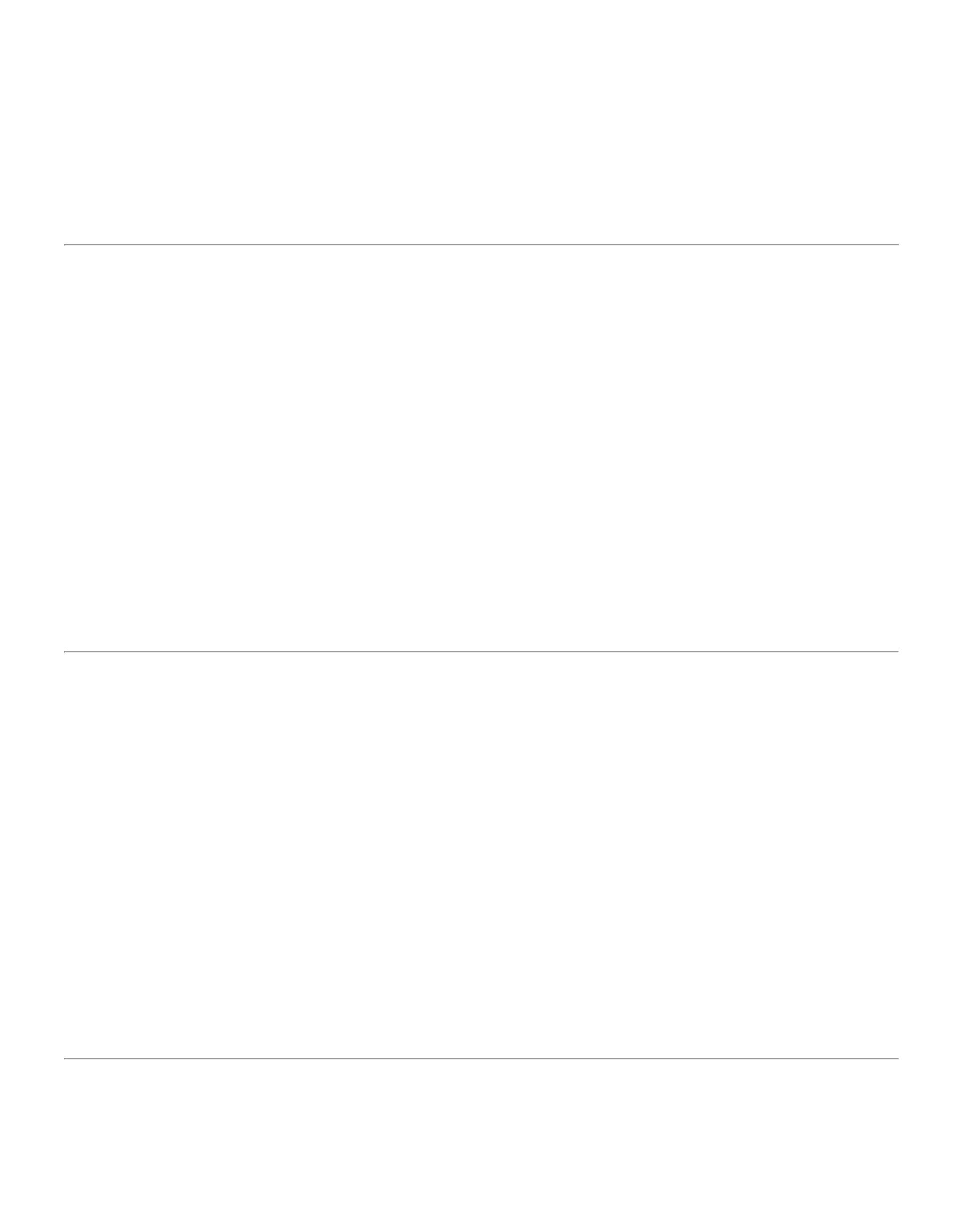 30/07/2022BionexoTIPO TENISFECHADO NAPARTE DOCALCANHAR COMALTURA DE 5,5CMCONFECCIONADOEM EVA NA CORBRANCO COMSOLADO DEBORRCHAANTIDERRAPANTE,RESISTENTE AOESCORREGAMENTOEM PISO DE AÇOCOM SOLUÇÃO DEGLICEROL,RESISTENTE AOOLEOCOMBUSTIVEL E AABSORÇÃO DEENERGIA NAREGIÃO DO SALTOEM ATENDIMENTOAS NORMAS DESEGURANÇA NR-32CALCADO DE SEGTENIS EVABRANCO N 42 ->CALÇADO DESUGURANÇAMODELO TENIS EMEVA BRANCONUMERO 42CALÇADOOCUPACIONALTIPO TENISFECHADO NAPARTE DOCALCANHAR COMALTURA DE 5,5CMCONFECCIONADOEM EVA NA CORBRANCO COMSOLADO DERosana DeOliveiraMouraCALCADO DE SEGTENIS EVABRANCO N 42 -BRACOL - BRACOLCirurgicaGoianiaEireliR$57,3800R$229,52001046585-UNDnull-R$ 0,00004 Pares25/07/2022BORRCHA08:12ANTIDERRAPANTE,RESISTENTE AOESCORREGAMENTOEM PISO DE AÇOCOM SOLUÇÃO DEGLICEROL,RESISTENTE AOOLEOCOMBUSTIVEL E AABSORÇÃO DEENERGIA NAREGIÃO DO SALTOEM ATENDIMENTOAS NORMAS DESEGURANÇA NR-32Rosana DeOliveiraMouraCALCADO DE SEGTENIS EVABRANCO N 43 C.A43693 - BRACOL -BRACOLCALCADO DE SEGTENIS EVABRANCO N 43CirurgicaGoianiaEireliR$7,3800R$229,5200111123465864658746588---UNDUNDUNDnullnullnull---R$ 0,0000R$ 0,0000R$ 0,00004 Pares4 Pares4 Pares525/07/202208:12Rosana DeOliveiraMoura-CALCADO DE SEGTENIS EVACALCADO DE SEGTENIS EVABRANCO N 44CirurgicaGoianiaEireliR$57,3800R$229,5200BRANCO N 44 -BRACOL - BRACOL25/07/202208:12Rosana DeOliveiraMouraCALCADO DE SEGTENIS EVABRANCO N 45 -BRACOL - BRACOLCALCADO DE SEGTENIS EVABRANCO N 45CirurgicaGoianiaEireliR$57,3800R$229,520025/07/202208:12FITADEMARCADORAAMARELA 5 X 30CM> PARA SOLO,LIMITE DEPASSAGEM ECORREDORES -ROLORosana DeOliveiraMouraFITACirurgicaGoianiaEireli-DEMARCADORAAMARELA 5 X 30CM- demarc - demarcR$17,9900R$71,9600114584288429--UNDUNDnullnull--R$ 0,0000R$ 0,00004 Rolo4 Rolo25/07/202208:12FITA- FITACirurgicaGoianiaEireliR$17,9900R$71,9600Rosana DeOliveiraMouraDEMARCADORAVERMELHA 5X30CM -> PARA SOLO,LIMITE DEDEMARCADORAVERMELHA 5X30CM - demarc -demarc25/07/202208:12PASSAGEM Ehttps://bionexo.bionexo.com/jsp/RelatPDC/relat_adjudica.jsp4/5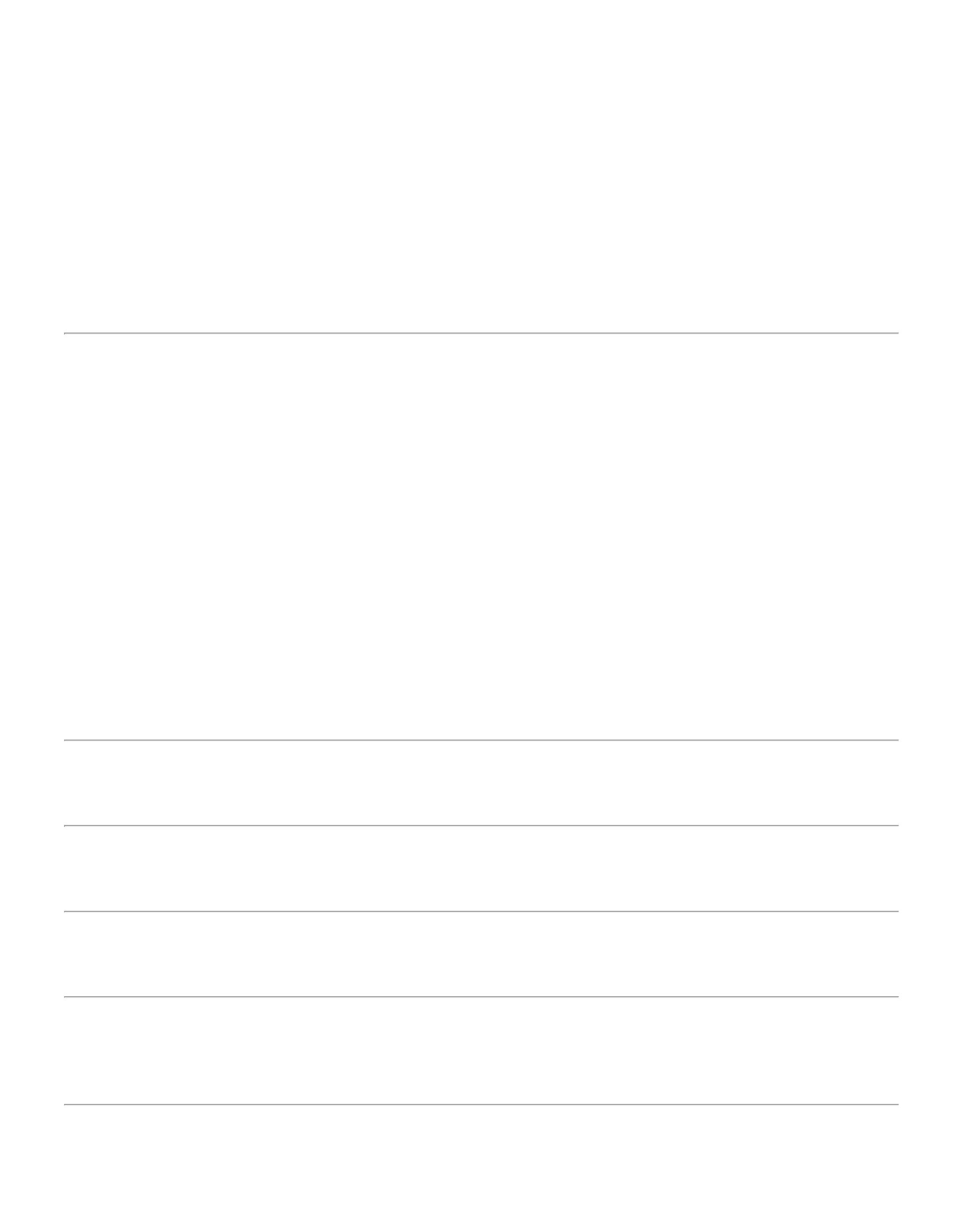 30/07/2022BionexoCORREDORES -ROLOFITA ZEBRADAAMARELO/PRETORosana DeOliveiraMouraFITA ZEBRADA7CM X 200 M X0.06MM -CirurgicaGoianiaEireliAMARELO/PRETOR$7,8800R$31,520011672401840959--UNDUNDnull--R$ 0,0000R$ 0,00004 Rolo7CM X 200 M XNASTRO/PLASTCOR0.06MM - ROLO25/07/2022-08:12NASTRO/PLASTCORRosana DeOliveiraMouraLUVA ALGODAOCOM PALMAPIGMENTADA -PLASTCOR -PLASTCORLUVA ALGODAOCOM PALMAPIGMENTADA -UNIDADECirurgicaGoianiaEireliR$1,4900R$71,5200null48 Unidade25/07/202208:12TotalParcial:R$1129.029.04.206,1800Total de Itens da Cotação: 17Total de Itens Impressos: 17TotalGeral:R$4.206,1800Clique aqui para geração de relatório completo com quebra de páginahttps://bionexo.bionexo.com/jsp/RelatPDC/relat_adjudica.jsp5/5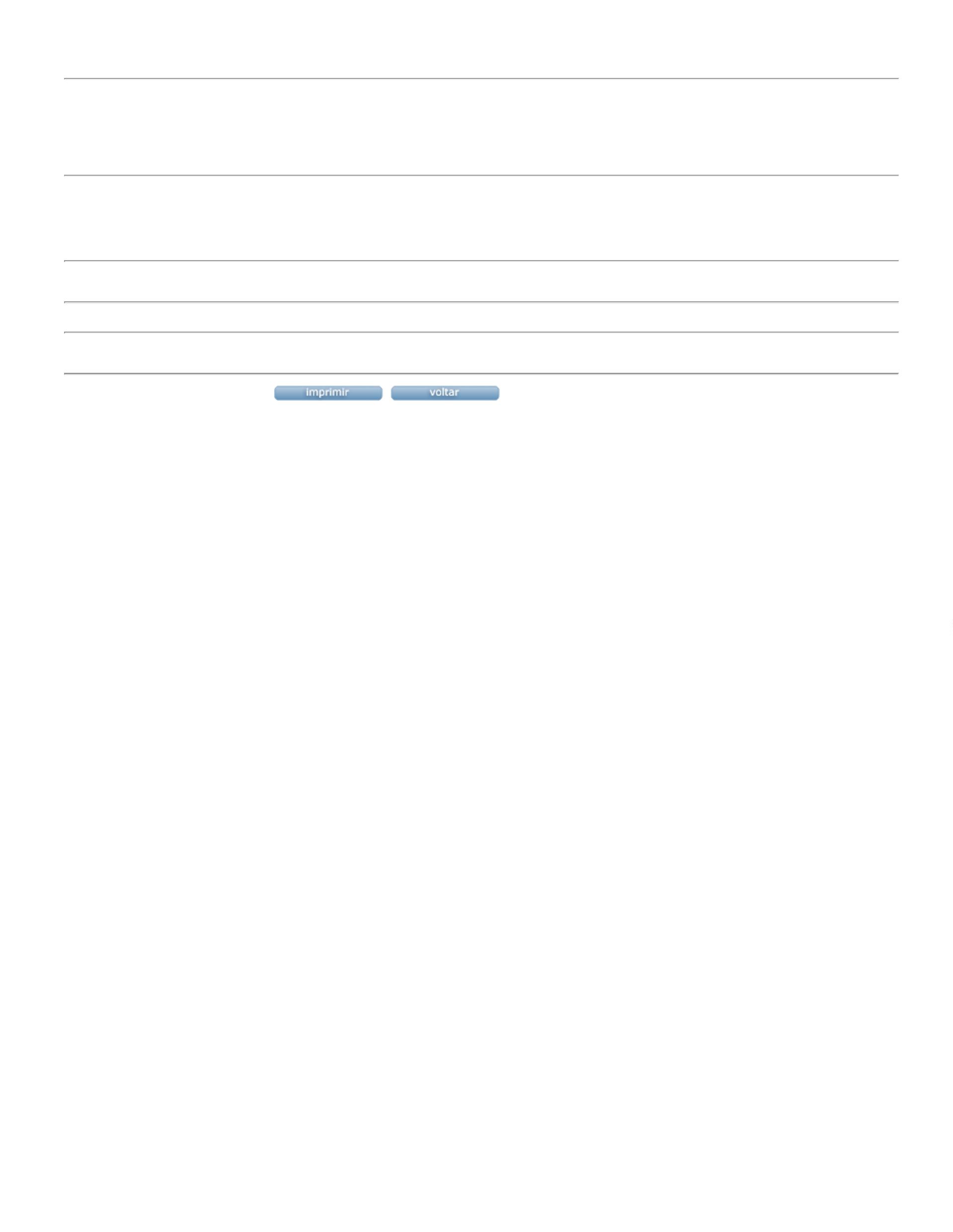 